COVID-19 Supply Order SheetCOVID-19 Supply Order SheetRequested by:Department:Cost Center:Delivery Location:Unit Lead Approval (required):ITEMQTYHand Sanitizer   Spray Disinfectant "Envy"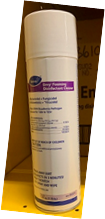 Nitrile Gloves - MEDNitrile Gloves - LGNitrile Gloves - XL Non-FR Balaclava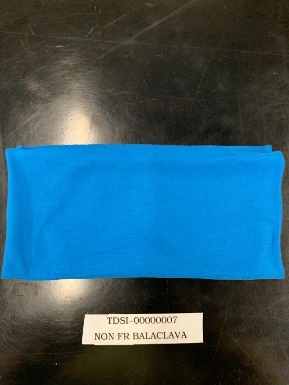  /                   FR-Balaclava: Half Face / FR Surgical Masks 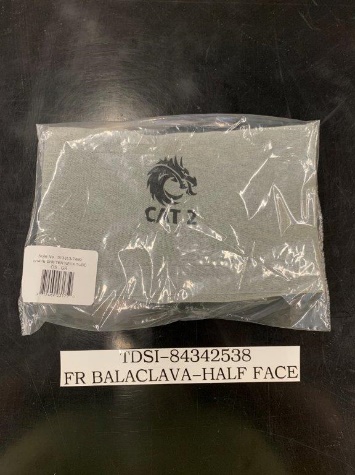 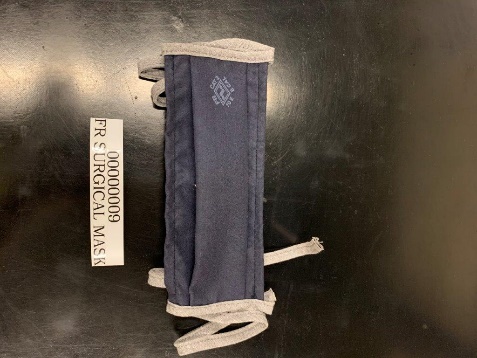   FR-Balaclava: Full Face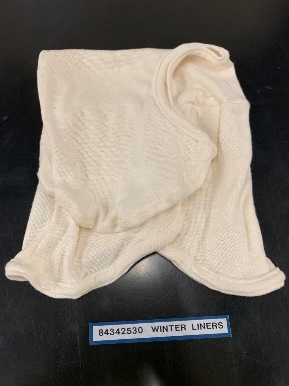 OUT OF STOCK Dust Mask-NOT N95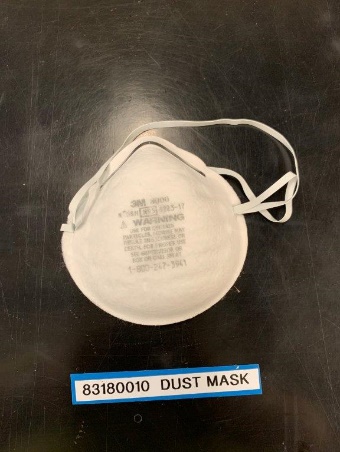 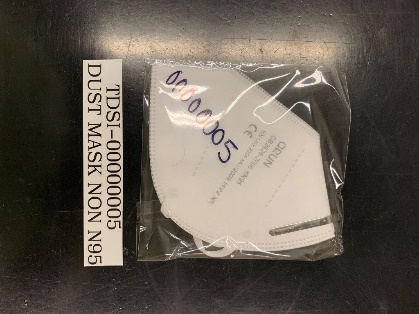 Bandanas Not-Industrial Face Shields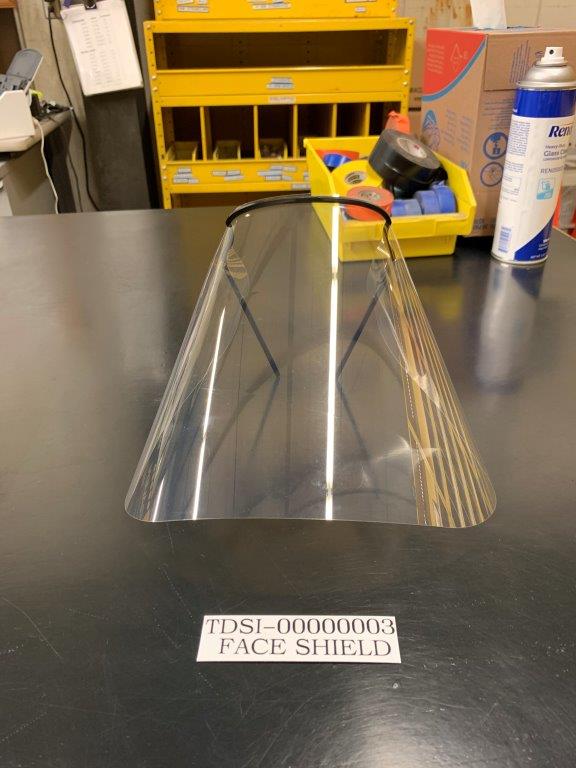  Disposable Face Mask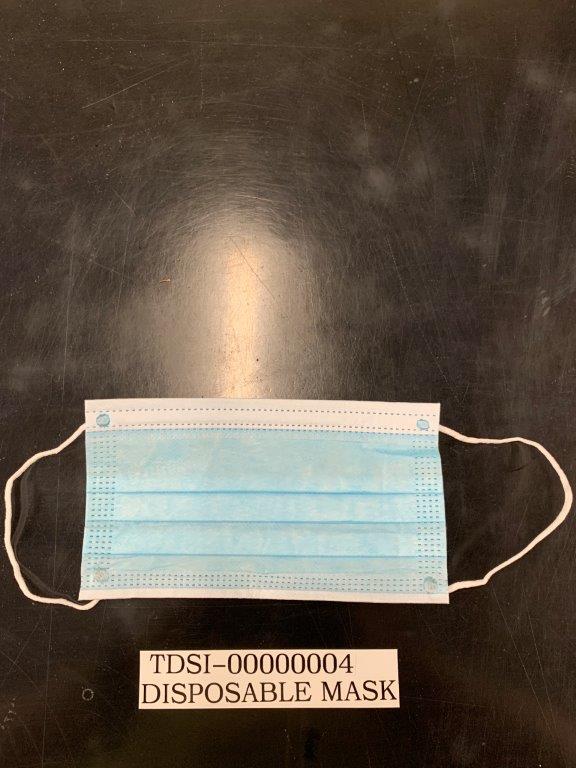  Homemade Masks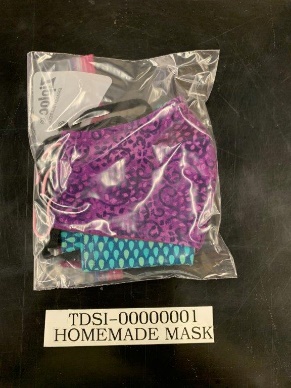 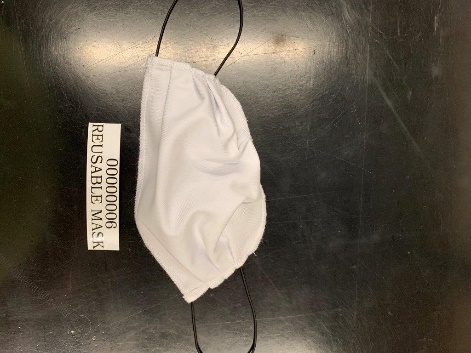 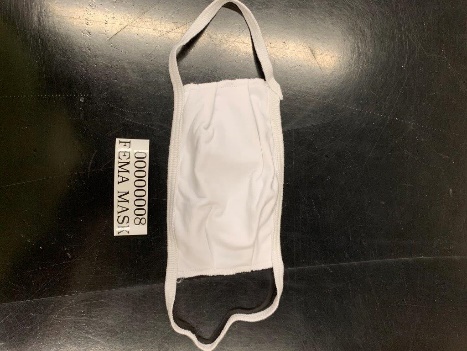 Reusable Face Masks